Методическая разработка««Эколята – дошколята» - друзья и защитники природы!» - мероприятие для познавательного развития детей дошкольного возраста и их родителей».Кривогина Мария Олеговна, воспитательГБОУ СОШ № 1 д/с «Умка», г. НефтегорскE-mail: krivoginam@yandex.ruПодружиться с Природой, понять и полюбить ее помогут тебе веселые сказочные герои «Эколята – дошколята» - друзья и защитники Природы! Они родились в лесу, знают про него все или почти все. У них много друзей, приятелей и просто знакомых. Конечно, как и все дети, они иногда любят пошалить.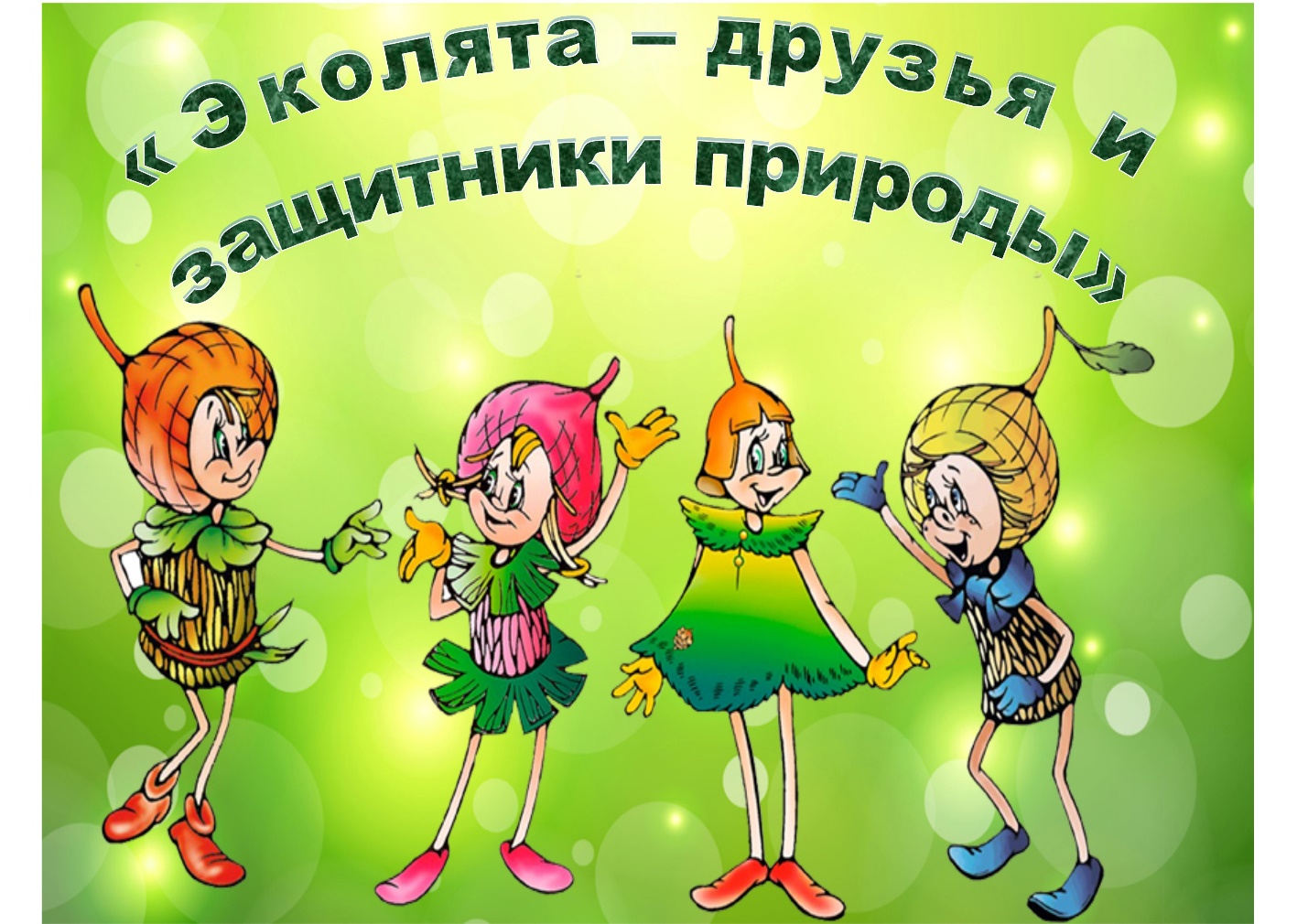 Авторы сказочных героев «Эколят» - друзей и защитников природы:Зотов Владимир Валентинович, сопредседатель Совета по сохранению природного наследия нации в Совете Федерации, сопредседатель Комиссии по экологической культуре и просвещению Федерального экологического совета при Минприроды России, соруководитель природоохранных социально-образовательных проектов «Эколята-Дошколята», «Эколята» и «Молодые защитники Природы», детский писатель, член Союза писателей России, кандидат педагогических наук, академик Международной академии наук педагогического образования и Международной педагогической академии.Зотова Татьяна Владимировна, соруководитель природоохранных социально-образовательных проектов «Эколята-Дошколята», «Эколята» и «Молодые защитники Природы», член Экспертно-координационного совета по развитию экологического и дополнительного образования на территории субъектов Российской Федерации, кандидат педагогических наук, академик Международной академии наук педагогического образования, член Союза журналистов России, автор учебного пособия “Азбука Природолюбия”.Цель: формировать у детей с раннего возраста богатый внутренний мир и систему ценностных отношений к природе, ее животному и растительному миру, развитие внутренней потребности любви к природе и, как следствие, бережного отношения к ней.Задачи:способствовать развитию познавательного интереса к миру природы;продолжать формировать у детей экологические сознания, культуру и привычки;способствовать воспитанию внутренней потребности любви к природе, принимать активное участие в природоохранной и экологической деятельности;продолжать закреплять и систематезировать знания  детей о природе;развивать логическое мышление, память и речь у детей дошкольного возраста;создать хорошее настроение и позитивный настрой в течении всего мероприятия.1 часть (вступление и знакомство с героями мероприятия)Ход мероприятия:Уважаемые родители, мы очень рады приветствовать вас на нашем мероприятии, которое называется «Эколята – дошколята» - друзья и защитники природы. Мероприятие посвящается глобальной теме 21 века – «Экологии», которая в наше время страдает и мы люди обязаны помогать, защищать и оберегать природу.Ну что, пришло время познакомиться с маленькими защитниками природы. (Встречаем самого первого защитника природы)Шалун (выходит мальчик с портретом Шалуна) Итак, самым озорным и шкодливым, без сомнения, является Шалун. Он любит веселые игры, которых знает великое множество. Он все время стремится узнать что-то новое и неизвестное, его жёлтая шапочка с торчащим дубовым листочком постоянно мелькает то тут, то там. К своей яркой шапочке Шалун подобрал синие башмачки, перчатки и шарфик.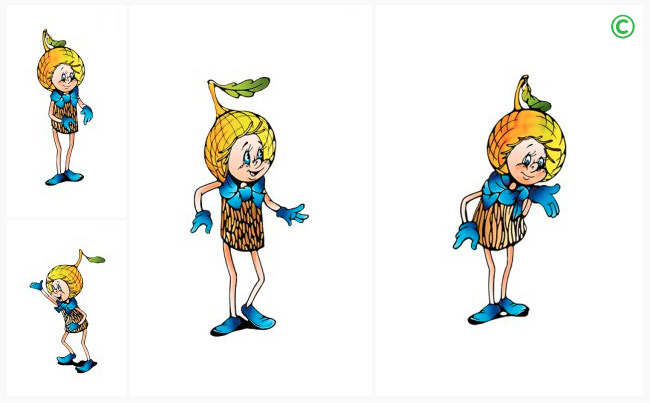 (Следующая героиня)Умница (выходит девочка с портретом Умницы)Самая серьёзная, пожалуй, Умница в розовой шапочке, с двумя забавными косичками. Она носит зеленую юбочку, зеленый воротничок, желтые перчатки, темно-розовые башмачки. Умница много знает и рассказывает своим друзьям интересные истории, потому что любит читать. А так же умница любит загадывать загадки про экологию. Нет-нет, только не надо думать, что она всегда поступает правильно и знает ответы на все вопросы. Просто из всех малышей она самая старшая, и это всё объясняет.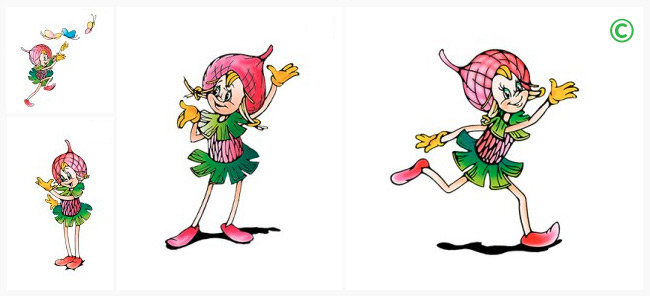 (Встречаем следующего героя)Тихоня (выходит мальчик с портретом Тихони)Младшего брата-жёлудя, который носит оранжевую шапочку, темно-розовые ботинки, зеленые перчатки и такого же цвета воротничок из дубовых листьев, бордовый пояс, зовут Тихоней. Он и вправду довольно тихий и скромный, даже скорее стеснительный. Но это нисколько не мешает ему всячески поддерживать старшего брата – Шалуна – не только во всех его проказах, но и полезных делах. А ещё Тихоня очень любит цветы, поэтому перед домиком геройчиков он разбил чудесный цветник.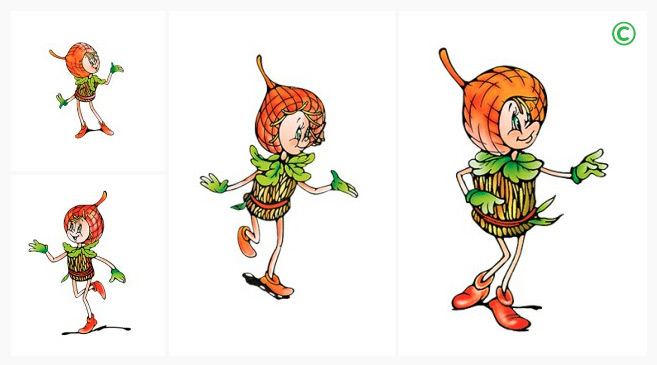 Елочка (выходит девочка с портретом Елочки)У малышей-желудей есть подруга – веселая и общительна Елочка. Она носит бордовую шапочку и такие же башмачки, желтые перчатки и маленькую брошку-шишечку на платье. Она часто заходит к малышам в гости, чтобы поиграть, поговорить о том, о сём и больше всего на свете, Елочка любит стихи про экологию.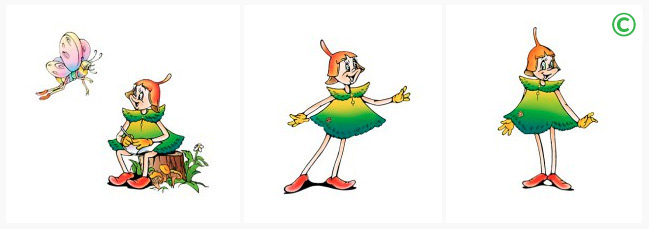 Все вместе геройчики берегут, охраняют и защищают природу, заботятся о ней. Они помогают нам ближе узнать природу, подружиться с ней и полюбить её.2 часть (познавательно – игровая)Кажется Елочка, нам хочет, что то сказать (говорит девочка): «я Елочка, я люблю стихи про Экологию». Ребята, расскажем Елочке стихи про Экологию? (ответы детей)Выходят дети рассказывают стихи.1 ребенок. Давайте, друзья, в любую погодуБудем беречь родную природу!И от любви заботливой нашей.Станет земля и богаче, и краше!2 ребенок. Помните, взрослые, помните, дети !Помните - что , красота на планете,Будет зависеть только от нас.Не забывайте об этом сейчас.3 ребенок.Здравствуй, солнце золотое!Здравствуй, небо голубое!Здравствуй, вольный ветерок!Здравствуй, синий ручеек.Здравствуй, матушка - ЗемляОчень любим мы тебя!4 ребенок.Мы веселые ребята!Мы – ребята – Эколята!Дружно в садике живемИ природу бережем!Мы цветочки поливаем!Деревца не обижаем!С червячками и жукомМы танцуем и поем!5 ребенок.Все привыкли мы к порядку!Чистим снег, копаем грядку!Знай, того, кто любит трудЭколятами зовут!Защищаем мы природу!Экономим свет, да воду!6 ребенок.И без воздуха, друзья!Нам прожить никак нельзя!Замедляйте скорость папы!Встанем все на самокатыМы хотим с себя начать –Дать планете подышать!Говорит Шалун «я Шалун, я люблю играть, давайте поиграем вместе в игру, которая называется «Чистая полянка»».Что же такое полянка? (ответы детей и им помогают родители).Шалун просит нас о помощи, что бы мы все вместе помогли маленьким Эколятам, очистить эту замечательную полянку от мусора, который оставили люди.(Под музыку, ребята с помощью родителей, убирают мусор в контейнер).Какие молодцы, вы справились с заданием, очистили полянку от мусора и Эколята вам говорят спасибо.Говорит Тихоня (я Тихоня и я люблю цветы, нарисуйте для меня много разных цветов. (Раздаю альбомные листы и карандаши, дети вместе с родителями рисуют цветы).Тихоня: как же мне понравились цветы, которые вы нарисовали для моего сада, спасибо!Говорит Умница «я Умница, я люблю загадки, сейчас я вам загадаю, а вы попробуйте их отгадать:Что за чудо-красота!Расписные воротаПоказались на пути!В них ни въехать,Ни войти.Ответ (Радуга)В синем небе, как по речке,Белые плывут овечки.Держат путь издалекаКак зовут их? …Ответ (Облака)По небесам оравоюБегут мешки дырявые,И бывает – иногдаИз мешков течёт вода.Спрячемся получшеОт дырявой …Ответ (Тучи)Ты весь мир обогреваешьИ усталости не знаешь,Улыбаешься в оконце,А зовут тебя все …Ответ (Солнце)Это что за потолок?То он низок, то высок,То он сер, то беловат,То чуть-чуть голубоват.А порой такой красивый –Кружевной и синий-синий!Ответ (Небо)Ночью по небу гуляю,Тускло землю освещаю.Скучно очень мне одной,А зовут меня …Ответ (Луной)Бежал по тропке луговой –Кивали маки головой.Бежал по речке голубой –Речка сделалась рябой.Ответ (Ветер)Мочит поле, лес и луг,Город, дом и всё вокруг!Облаков и туч он вождь,Ты же знаешь, это — …Ответ (Дождь)На деревья, на кустыС неба падают цветы.Белые, пушистые,Только не душистые.Ответ (Снег)Что за звёздочки резныеНа пальто и на платке?Все сквозные, вырезные,А возьмёшь — вода в руке.Ответ (Снежинки)Чьи рисунки на окне,Как узор на хрустале?Щиплет всякого за носЗимний дедушка …Ответ (Мороз)Вот мы и познакомились с нашими маленькими героями «Эколятами» – друзьями и защитниками природы.Оказывается, у Эколят есть свой гимн, который сейчас мы с вами послушаем.(слушаем гимн Эколят). (Заранее скачать гимн на флешку и распечатать слова гимна раздать взрослым, чтобы они вместе с детьми подпевали).3 часть (подведение итогов мероприятия).Ну вот и подошло к концу наше мероприятие.1.С кем мы сегодня познакомились?2.Сколько всего маленьких героев?3.Назовите имена Эколят?4.Чему они нас учат?5.Можно ли разбрасывать мусор на природе?6.Убивать насекомых?7.Ломать деревья, кустарники, ветки деревьев и кустарников?8.Рвать цветы, лечебную траву и выкидывать?9.Разрушать муравейники?10.Разрушать гнезда птиц? (Ответы детей)Молодцы дети и родители, вы успешно справились со всеми заданиями и вам присваиваются вот такие сертификаты - об окончании курса «Эколят – дошколят» - молодых защитников природы!Литература:1.       Лаврентьева Н. Г. Экологическое воспитание детей дошкольного возраста. – Москва г.: Изд-во ЗабГПУ, 2002.2.       Мир животных. Упражнения на проверку и закрепление знаний дошкольников при ознакомлении с окружающим миром. – Дидактический материал для занятий с детьми 5-7 лет. – М.: «Школьная пресса», 2009. – 96 с.: цв. ил.3.       Мир растений. Упражнения на проверку и закрепление знаний дошкольников при ознакомлении с окружающим миром. – Дидактический материал для занятий с детьми 5-7 лет. – М.: «Школьная пресса», 2009. – 96 с.: цв. ил.4.       Неизведанное рядом: Опыты и эксперименты для дошкольников / Под ред. Дыбиной О. В. – 2-е изд., М.: ТЦ Сфера, 2011. – 192 с.5.       Нифонтова С. Н., Гаштова О. А., Жук Л. Н. Цикл развивающих целевых и тематических экскурсий для детей 4 – 7 лет. Учебно-методическое пособие. – СПб.: ООО «Издательство «ДЕТСТВО-ПРЕСС», 2010. – 96 с.6.       Организация опытно-экспериментальной деятельности детей 2-7 лет: тематическое планирование, рекомендации, конспекты занятий / авт.- сост. Е. А. Мартынова, И. М. Сучкова. – Волгоград: Учитель, 2012.7.       Посвянская Н. П. Камни Земли / М., «Скрипторий» 2000 г.8.       Посвянская Н. П. Планета Земля / М., «Скрипторий» 2000 г.9.       Природоохранный социально-образовательный проект «Эколятадошколята». http://эколята.рф/ 13.Рыжова Н. А. Воздух вокруг нас: [метод. пособие] / Н.А. Рыжова, С.И. Мусиенко. – 2-е изд. – Москва: Обруч, 2013. – 208с.: ил.10.   Рыжова Н. А. Не просто сказки… Экологические сказки и праздники – М., Линка-Пресс, 2002 г. – 192 с.11.   Федотова, А.М. Познаем окружающий мир, играя: сюжетно - дидактические игры для дошкольников. – Москва: ТЦ Сфера, 2015. – 112 с.